Review of theNational Disability Strategy 2010-2020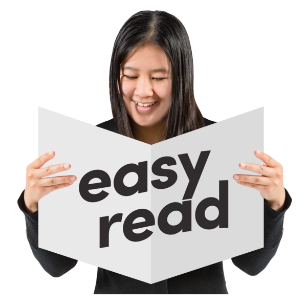 Easy Read Report for use with screen readersBy Suzanna Poredos, Danielle Santos, Christiane Purcal and Ayah Wehbewith help from Council for Intellectual DisabilityMore information: https://www.sprc.unsw.edu.au/research/projects/review-national-disability-strategy-2010-2020/ 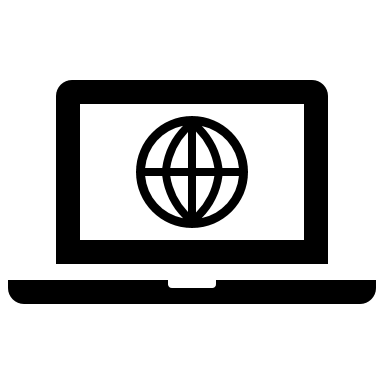 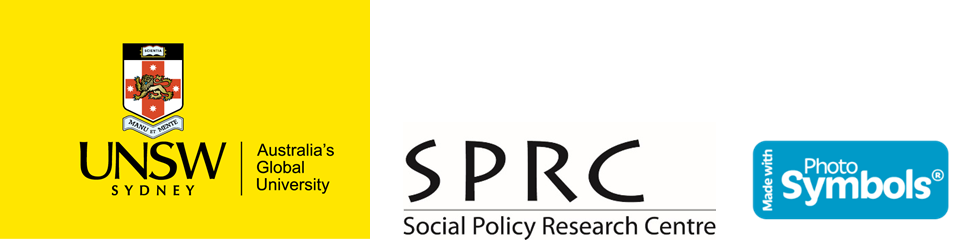 About the review This report is about the National Disability Strategy 2010-2020.The National Disability Strategy is a plan to make the lives of people with disability better. In this document we call it the Strategy.It helps promote people’s rights and inclusion.It is an agreement between all governments in Australia:FederalStates and territoriesLocalThe review was about how the Strategy works.The review looked at when the Strategy made a difference to people’s lives.It also looked at when it did not make a difference.This will help the governments make a new National Disability Strategy.People in the projectResearchers from the Social Policy Research Centre did the review. The researchers looked at written documents about the Strategy. These documents were written by:other researchersdisability organisationsgovernments.The researchers talked to:organisations that represent people with disability, their carers and friendsgovernment organisations These talks happened in all Australian States and Territories.In the future, the government will talk to people with disability.The government will ask them what they think about the Strategy.  Findings of the review The people in the project said the goals and values of the Strategy were good.But they said the Strategy did not make a big difference to people’s lives. This means many goals of the Strategy have not been achieved.Things to do better in the futureInvolve more people with disability in making disability policy.Work with government and communities to reach more goals.Give funding to small projects all over Australia so they can make a difference to people’s lives.Work together with the National Disability Insurance Scheme (the NDIS) and other services such as:healthhousing education.Focus more on programs for people who cannot use the NDIS.Focus more on including people from different backgrounds such as:People from rural areasPeople of different culturesPeople who speak other languagesPeople with different sexualities More things to do better in the futureMake sure more people know about disability policy. This can be done through media.Get a group of people together to help the government create good projects for people with disability.Change goals and priorities as other things change over time.Make those changes quickly.Write yearly reports about which goals have been achieved.